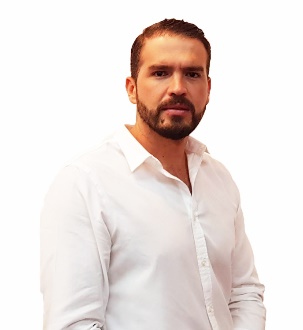                                                                    RUBÉN RAMÍREZ RAMÍREZ                                                    REGIDOR EXPERIENCIA- EXPERIENCIA PROFESIONAL Dicar Account, S. C. 6 años, -Merza, S. A. de C.V. 2 años -Grupo Fraelpal, S. A. de C.V., 8 años -Cámara de Diputados, 1 año -Instituto Tecnológico Superior de Zapopan, 1 de Julio del 2013 a la fecha IDIOMAS Español: 100% (Lengua Nativa) Inglés: 90% Francés: 50% FORMACIÓN ACADÉMICALIC. EN ADMINISTRACIÓN LIC. EN DERECHO CURSOS – CAPACITACIONES RECIENTES  -ISO 9000 -Análisis de Problemas y Toma de Decisiones -Administración de Objetivos -Trabajos en Equipo y Manejo de Conflictos -Contabilidad Gubernamental -Diplomado en Educación Tecnológica 